  U s n e s e n í   č. 4/2017  ze  zasedání   zastupitelstva  obce  Zámrsky,     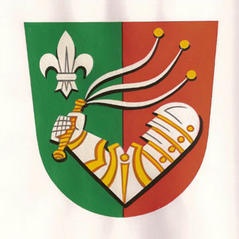                                           konaného dne   6.9.2017  na obecním úřadu  v ZámrskáchZastupitelstvo obce projednalo:Obsazení volného místa knihovnice v místní knihovně – přihlásil se zájemce, p. Hynčicová Eva Výpověď nájemní smlouvy uzavřené 3.7.2013 na nebytové prostory v části domu č.p. 69- k provozování pohostinství s p. Trlifajem PetremZastupitelstvo obce po projednání vzalo na vědomí:Seznámení s kupní cenou nově vzniklých pozemků oddělených geometrickým plánem z pozemku parc.č.4/1 č.pl. 156-1684/2016, vyhotovil ing. Rataj Petr -nová parc.č. 4/3 ostatní plocha o výměře 55 m2, nová parc.č. 4/4 ostatní plocha o výměře 39 m2,  a dále pozemku parc.č. 51 zahrada o výměře 55 m2, vše v k.ú. Zámrsky, které obec bude prodávat p. Tomáši Fojtikovi za cenu 6.090,- Kč. Záměr na prodej části pozemku p.č. 4/1 o výměře cca 94 m2 byl vyvěšen na úřední desce 25.5.2016 a sejmut 14.6.2016. Záměr na prodej pozemku p.č. 51 o výměře cca 55 m2 byl vyvěšen na úřední desce 25.5.2016 a sejmut 14.6.2016.Zastupitelstvo obce po projednání schvaluje: Ověřovatele zápisu p. Oravovou Marii a p. Pajdlu Martina, zapisovatelku p. Ledvinovou Ludmilu                                                                               (hlasování -pro 5 hlasů) Program schůze s doplněným bodem 14. Žádost denního stacionáře „Anděl“, z.s. Kelč o  finanční podporu na oslavu 15 výročí založení denního stacionáře Anděl Kelč, pořádanou 14.10.2017 v KD Kelč                                                                       (hlasování -pro 5 hlasů)Rozpočtové opatření č. 4/2017  v navrženém znění – návrh úpravy rozpočtu  a důvodová  zpráva  jsou  přílohou  k  zápisu č.1                                                      (hlasování -pro 6 hlasů)Podání žádosti o dotaci Ministerstvo životního prostředí ČR z operačního programu energetické úspory ke snížení energetické náročnosti veřejných budov, na akci  „Zateplení obvodového pláště Kulturního domu Zámrsky č.69“                                                                  (hlasování -pro 5 hlasů, zdržel se 1 hlas)Zveřejnit záměr Směny části pozemku parc.č. 110 ve vlastnictví obce zapsaného na LV 430, vymezeného geometrickým plánem č. 160-7471/2017, vyhotoveným ing. Petrem Žváčkem jako pozemek  parc.č. 110/2 o výměře 77 m2  v k.ú. Zámrsky – za část pozemku parc.č. 109  zapsaného na LV 131, vymezeného geometrickým plánem č. 160-7471/2017, vyhotoveným ing. Petrem Žváčkem jako pozemek  parc.č. 109/2 o výměře 77 m2  v k.ú. Zámrsky                                       (hlasování -pro 6 hlasů)Odkoupení pozemku parc.č. 69 trvalý travní porost o výměře 501 m2 v k.ú. Zámrsky ze společného jmění manželů Haša Karel a Hašová Zdeňka pro účely budoucího chodníku pro pěší                                                                                                          (hlasování -pro 6 hlasů)Poskytnutí finančního daru Charitě Hranice ve výši 2.000,- Kč a uzavření Darovací smlouvy na finanční dar na zajištění provozu sociálních služeb.                              (hlasování -pro 6 hlasů)Neposkytnutí finanční podpory Hospici na Svatém Kopečku, Olomouc                      (hlasování-pro 6 hlasů)Poskytnutí finančního daru Dennímu stacionáři „Anděl“, z.s. Kelč ve výši 2.000,- Kč a uzavření Darovací smlouvy na finanční dar na podporu oslav 15 výročí založení denního stacionáře Anděl Kelč, pořádanou 14.10.2017 v KD v Kelči.                                                 (hlasování -pro 6 hlasů)Starosta obce: Pala Arnošt                                                         Místostarostka obce: Šimáčková Alžběta Podpisy:  Zveřejněno na úřední desce: 18.9.2017                                                                Sejmuto:       18.10.2017